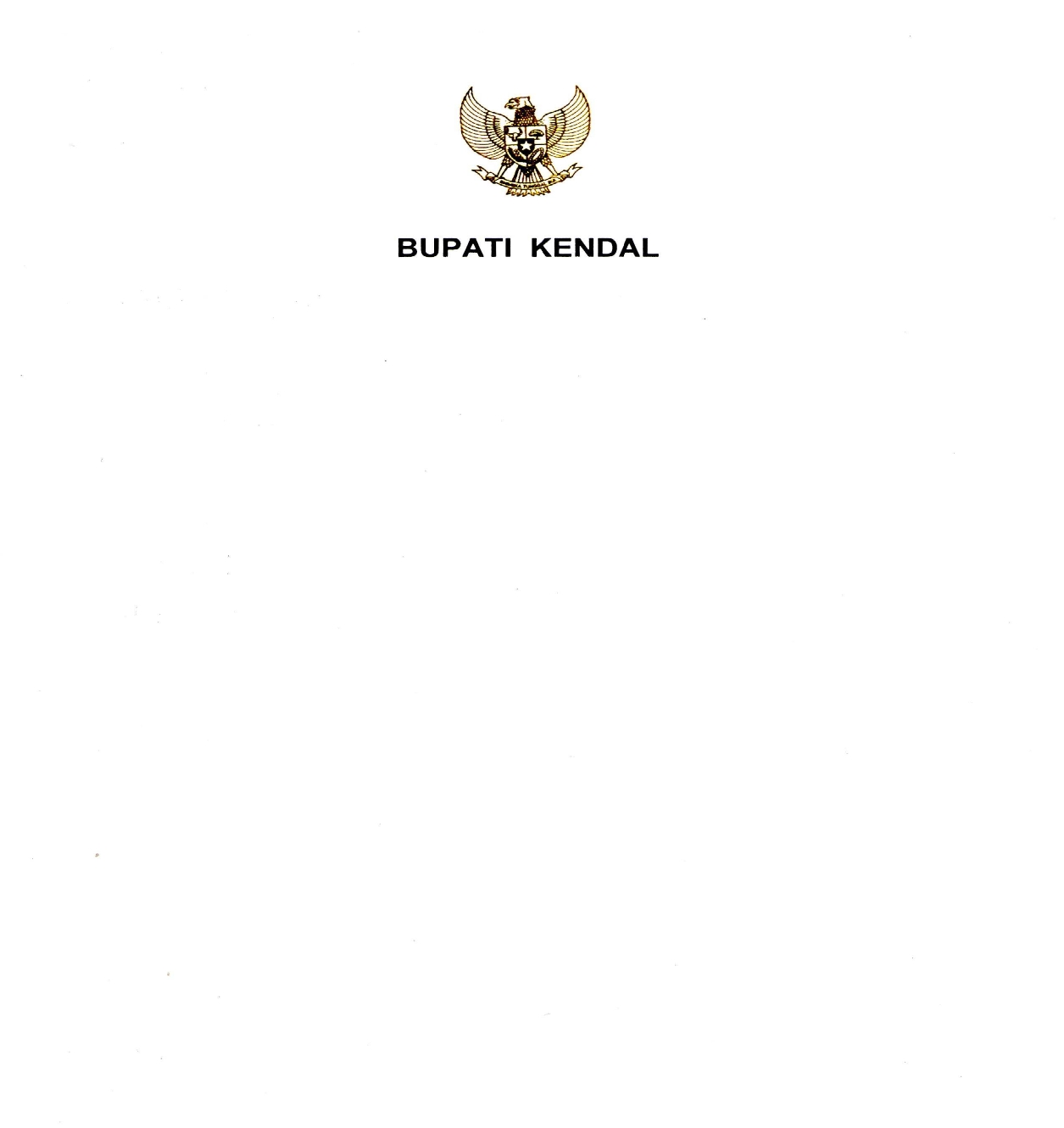 PERATURAN DAERAH KABUPATEN MAROSNOMOR :9 TAHUN 2012TENTANGPAJAK  SARANG BURUNG WALETDENGAN RAHMAT TUHAN YANG MAHA ESABUPATI MAROS,Menimbang	:	bahwa  untuk melaksanakan ketentuan pasal 2 ayat (2) huruf i Undang-undang Nomor 28 Tahun 2009 tentang Pajak Daerah  dan Retribusi Daerah perlu ditetapkanPeraturan Daerah tentang Pajak Sarang Burung Walet.Mengingat	:	1.	Pasal 18 ayat (6) Undang-Undang Dasar Negara Republik Indonesia Tahun 1945Undang-Undang Nomor 29 Tahun 1959 tentang Pembentukan Daerah Tingkat II di Sulawesi (Lembaran Negara Republik Indonesia Tahun 1959 Nomor 74, Tambahan Lembaran Negara Republik Indonesia Nomor 1822);Undang-Undang Nomor 8 Tahun 1981 tentang Hukum Acara Pidana (Lembaran Negara Republik Indonesia Tahun 1981 Nomor 76, Tambahan Lembaran Negara Republik Indonesia Nomor 3209);Undang-Undang Nomor 5 Tahun 1990 tentang Konservasi Sumber Daya Alam Hayatidan Ekosistemnya (Lembaran Negara Republik Indonesia Tahun 1990 Nomor 49, Tambahan Lembaran Negara Republik Indonesia Nomor 3419);Undang-Undang Nomor 19 Tahun 1997 tentang Penagihan Pajak dengan Surat Paksa (Lembaran Negara Republik Indonesia Tahun 1997 Nomor 42, Tambahan Lembaran Negara Republik Indonesia Nomor 3686) sebagaimana telah diubah dengan Undang-Undang Nomor 19 Tahun 2000 tentang Perubahan Kedua Atas Undang-Undang Nomor 19 Tahun 1997 tentang Penagihan Pajak dengan Surat Paksa (Lembaran Negara Republik Indonesia Tahun 2000 Nomor 129, Tambahan Lembaran Negara Republik Indonesia Nomor 3987);Undang-Undang Nomor 14 Tahun 2002 tentang Pengadilan Pajak (Lembaran Negara Republik Indonesia Tahun 2002 Nomor 27, Tambahan Lembaran Negara Republik Indonesia Nomor 4189);Undang-Undang Nomor 15 Tahun 2004 tentang Pemeriksaan Pengelolaan dan Tanggung Jawab Keuangan Negara (Lembaran Negara Republik Indonesia Tahun 2004 Nomor 66, Tambahan Lembaran Negara Republik Indonesia Nomor 4400);Undang-Undang Nomor 32 Tahun 2004 tentang Pemerintahan Daerah (Lembaran Negara Republik Indonesia Tahun 2004 Nomor 125, Tambahan Lembaran Negara Republik Indonesia Nomor 4437), sebagaimana telah diubah beberapakali terakhir dengan Undang-Undang Nomor 12 Tahun 2008 tentang Perubahan Kedua Atas Undang-Undang Nomor 32 Tahun 2004 tentang Pemerintahan Daerah (Lembaran Negara Republik Indonesia Tahun 2008 Nomor 59, Tambahan Lembaran Negara Republik Indonesia Nomor 4844);Undang-Undang Nomor 33 Tahun 2004 tentang Perimbangan Keuangan Antara Pemerintah Pusat dan Pemerintahan Daerah (Lembaran Negara Republik Indonesia Tahun 2004 Nomor 126, Tambahan Lembaran Negara Republik Indonesia Nomor 4438);Undang-Undang Nomor 28 Tahun 2009 tentang Pajak Daerah dan Retribusi Daerah (Lembaran Negara Republik Indonesia Tahun 2009 Nomor 130, Tambahan Lembaran Negara Republik Indonesia Nomor5049);Undang-Undang Nomor 32 Tahun 2009 tentang Perlindungan dan Pengelolaan Lingkungan Hidup (Lembaran Negara Republik Indonesia Tahun 2009 Nomor 139, Tambahan Lembaran Negara Republik Indonesia Nomor 5058);Undang-Undang Nomor 12 Tahun 2011 tentang Pembentukan Peraturan Perundang-undangan (Lembaran Negara Republik Indonesia Tahun 2011 Nomor 82, Tambahan Lembaran Negara Republik Indonesia Nomor 5234);Peraturan Pemerintah Nomor 38 Tahun 2007 tentang Pembagian Urusan Pemerintahan Antara Pemerintah, Pemerintahan Daerah Provinsi dan Pemerintahan Daerah Kabupaten/Kota (Lembaran Negara Republik Indonesia Tahun 2007 Nomor 82, Tambahan Lembaran Negara Republik Indonesia Nomor 4737);Peraturan Pemerintah Nomor 69 Tahun 2010 tentang Tata Cara Pemberian dan Pemanfaatan Insentif Pemungutan Pajak Daerah dan Retribusi Daerah (Lembaran Negara Republik Indonesia Tahun 2010 Nomor 119, Tambahan Lembaran Negara Republik Indonesia Nomor 5161);Peraturan Pemerintah Nomor 91 Tahun 2010 tentang Jenis Pajak Daerah yang dipungut Berdasarkan Penetapan Kepala Daerah atau Dibayar Sendiri oleh Wajib Pajak (Lembaran Negara Republik Indonesia Tahun 2010 Nomor 153);Peraturan Daerah Kabupaten Maros Nomor 01 Tahun 2007 tentang Pokok-pokok Pengelolaan Keuangan Daerah (Lembaran Daerah kabupaten Maros Tahun 2007 Nomor 1);Peraturan Daerah Kabupaten Maros Nomor 07 Tahun 2008 tentang Penetapan Urusan Pemerintahan Yang Menjadi Kewenangan Pemerintah Kabupaten Maros (Lembaran Daerah Kabupaten Maros Tahun 2008 Nomor 07);Dengan Persetujuan BersamaDEWAN PERWAKILAN RAKYAT DAERAH KABUPATEN MAROSdanBUPATI MAROSMEMUTUSKAN:Menetapkan :	PERATURAN DAERAH  TENTANG PAJAK  SARANG BURUNG WALET.BAB IKETENTUAN UMUMPasal 1Dalam Peraturan Daerah ini yang dimaksud dengan :Daerah adalah Kabupaten Maros.Pemerintahan Daerah adalah penyelenggaraan urusan pemerintahan oleh Pemerintah Daerah dan Dewan Perwakilan Rakyat Daerah menurut asas otonomi dan Tugas Pembantuan dengan prinsip otonomi seluas-luasnya dalam system dan prinsip Negara Kesatuan Republik Indonesia sebagaimana dimaksud dalam Undang-Undang Dasar Negara Republik Indonesia Tahun 1945.Pemerintah Daerah adalah Bupati dan Perangkat Daerah sebagai unsur penyelenggara Pemerintahan Daerah.Bupati adalah Bupati Maros.Dewan  Perwakilan  Rakyat  Daerah,  yang  selanjutnya disingkat  DPRD adalah  Lembaga Perwakilan Rakyat Daerah sebagai unsur penyelenggara Pemerintahan Daerah.Kantor adalah Kantor Pendapatan Daerah Kabupaten Maros.Pejabat adalah Pegawai yag diberi tugas tertentu di bidang perpajakan daerah sesuai dengan peraturan perundang-undangan.Peraturan  Daerah  adalah  peraturan  perundang-undangan yang  dibentuk   oleh  DPRD  kabupaten  dengan  persetujuan  bersama  Bupati.Pajak  Daerah,  yang  selanjutnya  disebut  Pajak,  adalah kontribusi  wajib  kepada  Daerah  yang  terutang  oleh  orang pribadi  atau  badan  yang  bersifat  memaksa  berdasarkan  Undang-Undang,  dengan  tidak  mendapatkan  imbalan secara  langsung  dan  digunakan  untuk  keperluan  Daerahbagi sebesar-besarnya kemakmuran rakyat.Badan  adalah  sekumpulan  orang  dan/atau  modal  yang merupakan  kesatuan,  baik  yang  melakukan  usaha maupun  yang  tidak  melakukan  usaha  yang  meliputi perseroan  terbatas,  perseroan  komanditer,  perseroan lainnya,  badan  usaha  milik  negara  (BUMN),  atau  badan usaha  milik  daerah  (BUMD)  dengan  nama  dan  dalam bentuk  apa  pun,  firma,  kongsi,  koperasi,  dana  pensiun, persekutuan,  perkumpulan,  yayasan,  organisasi  massa, organisasi  sosial  politik,  atau  organisasi  lainnya,  lembaga dan  bentuk  badan  lainnya  termasuk  kontrak  investasi kolektif dan bentuk usaha tetap.Pajak Sarang Burung Walet adalah pajak atas kegiatan pengambilan dan/atau pengusahaan sarang burung walet.Burung Walet adalah satwa yang termasuk marga collocalia, yaitu collocalia fuchliap haga, collocalia maxina, collocalia esculanta, dan collocalia linchi.Subjek  Pajak  adalah  orang  pribadi  atau  Badan  yang  dapat dikenakan Pajak.Wajib  Pajak  adalah  orang  pribadi  atau  Badan,  meliputi pembayar  pajak,  pemotong  pajak,  dan  pemungut  pajak, yang  mempunyai  hak  dan  kewajiban  perpajakan  sesuai dengan  ketentuan  peraturan  perundang-undangan perpajakan daerah.Masa  Pajak  adalah  jangka  waktu  1  (satu)  bulan  kalender atau  jangka  waktu  lain  yang  diatur  dengan  Peraturan Bupati  paling  lama  3  (tiga)  bulan  kalender,  yang menjadi  dasar  bagi  Wajib  Pajak  untuk  menghitung, menyetor, dan melaporkan pajak yang terutang.Tahun  Pajak  adalah  jangka  waktu  yang  lamanya  1  (satu) tahun  kalender,  kecuali  bila  Wajib  Pajak  menggunakan tahun buku yang tidak sama dengan tahun kalender.Pajak  yang terutang  adalah  pajak  yang harus  dibayar pada suatu  saat,  dalam  Masa  Pajak,  dalam  Tahun  Pajak,  atau dalam  Bagian  Tahun  Pajak  sesuai  dengan  ketentuan peraturan perundang-undangan perpajakan daerah.Pemungutan  adalah  suatu  rangkaian  kegiatan  mulai  dari penghimpunan  data objek dan subjek  pajak , penentuan  besarnya  pajak  yang  terutang sampai  kegiatan  penagihan  pajak  kepada Wajib  Pajak  serta  pengawasan penyetorannya.Surat  Pemberitahuan  Pajak  Daerah,  yang  selanjutnya disingkat  SPTPD,  adalah  surat  yang  oleh  Wajib  Pajak digunakan  untuk  melaporkan  penghitungan  dan/atau pembayaran  pajak,  objek  pajak  dan/atau  bukan  objek pajak,  dan/atau  harta  dan  kewajiban  sesuai  dengan ketentuan  peraturan  perundang-undangan  perpajakan daerah.Surat  Setoran  Pajak  Daerah,  yang  selanjutnya  disingkat SSPD,  adalah   bukti    pembayaran   atau    penyetoran   pajak yang  telah  dilakukan  dengan  menggunakan  formulir  atau telah  dilakukan  dengan  cara  lain  ke  kas  daerah  melalui tempat pembayaran yang ditunjuk oleh Bupati.Surat  Ketetapan  Pajak  Daerah  Kurang  Bayar,  yang selanjutnya  disingkat  SKPDKB,  adalah  surat  ketetapan pajak  yang  menentukan  besarnya  jumlah  pokok  pajak, jumlah  kredit  pajak,  jumlah  kekurangan  pembayaran pokok  pajak,  besarnya  sanksi  administratif,  dan  jumlah pajak yang masih harus dibayar.Surat  Ketetapan  Pajak  Daerah  Kurang  Bayar  Tambahan, yang  selanjutnya  disingkat  SKPDKBT,  adalah  surat ketetapan  pajak  yang  menentukan  tambahan  atas  jumlah pajak yang telah ditetapkan.Surat  Ketetapan  Pajak  Daerah  Nihil,  yang  selanjutnya disingkat  SKPDN,  adalah  surat  ketetapan  pajak  yang menentukan  jumlah  pokok  pajak  sama  besarnya  dengan jumlah  kredit  pajak  atau  pajak  tidak  terutang  dan  tidak ada kredit pajak.Surat  Ketetapan  Pajak  Daerah  Lebih  Bayar,  yang selanjutnya  disingkat  SKPDLB,  adalah  surat  ketetapan pajak  yang    menentukan   jumlah    kelebihan    pembayaran   pajak  karena  jumlah  kredit  pajak  lebih  besar  daripada pajak yang terutang atau seharusnya tidak terutang.Surat  Tagihan  Pajak  Daerah,  yang  selanjutnya  disingkat STPD,  adalah  surat  untuk  melakukan  tagihan  pajak  dan/atau  sanksi  administratif  berupa  bunga  dan/atau denda.Surat Keputusan Pembetulan adalah surat keputusan yang membetulkan  kesalahan  tulis, kesalahan  hitung,  dan/atau kekeliruan  dalam  penerapan  ketentuan  tertentu  dalam peraturan  perundang-undangan  perpajakan  daerah  yang terdapat  dalam  Surat  Pemberitahuan  Pajak  Terutang, Surat  Ketetapan  Pajak  Daerah,  Surat  Ketetapan  Pajak Daerah  Kurang  Bayar,  Surat  Ketetapan  Pajak  Daerah Kurang  Bayar  Tambahan,  Surat  Ketetapan  Pajak  Daerah Nihil,  Surat  Ketetapan  Pajak  Daerah  Lebih  Bayar,  Surat Tagihan  Pajak  Daerah,  Surat  Keputusan  Pembetulan,  atau Surat Keputusan Keberatan.Surat  Keputusan  Keberatan  adalah  surat  keputusan  atas keberatan  terhadap  Surat  Pemberitahuan  Pajak  Terutang, Surat  Ketetapan  Pajak  Daerah,  Surat  Ketetapan  Pajak Daerah  Kurang  Bayar,  Surat  Ketetapan  Pajak  Daerah Kurang  Bayar  Tambahan,  Surat  Ketetapan  Pajak  Daerah Nihil,   Surat   Ketetapan   Pajak   Daerah   Lebih   Bayar,  atau terhadap  pemotongan  atau  pemungutan  oleh  pihak  ketiga yang diajukan oleh Wajib Pajak.Putusan  Banding  adalah  putusan  badan  peradilan  pajak atas  banding  terhadap  Surat  Keputusan  Keberatan  yang diajukan oleh Wajib Pajak.Pembukuan  adalah  suatu  proses  pencatatan  yang dilakukan  secara  teratur  untuk  mengumpulkan  data  dan informasi keuangan yang meliputi harta, kewajiban, modal, penghasilan  dan  biaya,  serta  jumlah  harga  perolehan  dan penyerahan  barang  atau  jasa,  yang  ditutup  dengan menyusun  laporan  keuangan  berupa  neraca  dan  laporan laba rugi untuk periode Tahun Pajak tersebut.Pemeriksaan  adalah  serangkaian  kegiatan  menghimpun dan  mengolah  data,  keterangan,  dan/atau  bukti  yang dilaksanakan  secara  objektif  dan  profesional  berdasarkan suatu  standar  pemeriksaan  untuk  menguji  kepatuhan pemenuhan  kewajiban  perpajakan  daerah  dan  retribusi dan/atau  untuk  tujuan  lain  dalam  rangka  melaksanakan ketentuan  peraturan  perundang-undangan  perpajakan daerah dan retribusi daerah.Penyidikan tindak pidana di bidang perpajakan  daerah  dan retribusi  adalah serangkaian tindakan  yang  dilakukan  oleh Penyidik  untuk  mencari  serta  mengumpulkan  bukti  yang dengan  bukti  itu  membuat  terang  tindak  pidana  di  bidang perpajakan  daerah  dan  retribusi  yang  terjadi  serta menemukan tersangkanya.Volume adalah satuan ukuran yang dihitung dalam menetapkan besaran sarang burung walet.BAB IINAMA, OBJEK DAN SUBJEK PAJAKPasal 2Dengan nama Pajak Sarang Burung Walet dipungut Pajak atas kegiatan pengambilan dan/atau pengusahaan sarang burung walet.Pasal 3Objek Pajak Sarang Burung Walet adalah pengambilan dan/atau pengusahaan Sarang Burung Walet.Tidak termasuk objek pajak sebagaimana dimaksud pada ayat (1) adalahPengambilan Sarang Burung Walet yang telah dikenakan Penerimaan Negara Bukan Pajak (PNBP);Pasal 4Subjek Pajak Sarang Burung Walet adalah orang pribadi atau Badan yang melakukan pengambilan dan/atau mengusahakan Sarang Burung Walet.Wajib Pajak Sarang Burung Walet adalah orang pribadi atau Badan yang melakukan pengambilan dan/atau mengusahakan Sarang Burung Walet.BAB IIIDASAR PENGENAAN, TARIF DAN CARA MENGHITUNGAN PAJAKPasal 5Dasar pengenaan Pajak Sarang Burung Walet adalah Nilai Jual Sarang Burung Walet.Nilai Jual Sarang Burung Walet sebagaimana dimaksud pada ayat (1) dihitung berdasarkan perkalian antara harga pasaran umum Sarang Burung Walet yang berlaku di daerah dengan volume Sarang Burung Walet.Pasal 6Tarif Pajak Sarang Burung Walet ditetapkan sebesar 10% (sepuluh persen).Pasal 7Besaran pokok Pajak Sarang Burung Walet yang terutang dihitung dengan caramengalikan besar pengenaan pajak sebagaimana di maksud dalam Pasal 5 dengan tarif sebagaimana dimaksud dalam Pasal 6, dengan rumus sebagai berikut:BAB IVWILAYAH PEMUNGUTANPasal 8Pajak Sarang Burung Walet yang terutang dipungut di wilayah daerah tempat pengambilan dan/atau pengusahaan Sarang Burung Walet.BAB VMASA PAJAKPasal 9Masa Pajak adalah jangka waktu selama 1 (satu) bulan kalender.BAB VITata Cara Pemungutan Pajak Pasal 10Pemungutan Pajak Daerah dilarang diborongkan.Setiap Wajib Pajak membayar pajak yang terutang dibayar sendiri oleh Wajib Pajak berdasarkan peraturan perundang-undangan yang berlaku.Wajib Pajak yang memenuhi kewajiban perpajakan membayar sendiridibayar dengan menggunakan SPTPD, SKPDKB dan atau SKPDKBT.Pasal 11Dalam  jangka  waktu  5  (lima)  tahun  sesudah  saat terutangnya pajak, Bupati dapat menerbitkan :Surat Ketetapan Pajak Daerah Kurang Bayar (SKPDKB) dalam hal: Jika  berdasarkan  hasil  pemeriksaan  atau keterangan  lain,  pajak  yang terutang  tidak  atau kurang dibayar;Jika  SPTPD   tidak   disampaikan  kepada  Bupati  dalam  jangka  waktu  tertentu  dan  setelah ditegur  secara  tertulis  tidak  disampaikan  pada waktunya  sebagaimana  ditentukan  dalam  surat teguran; danJika  kewajiban  mengisi  SPTPD  tidak  dipenuhi, pajak yang terutang  dihitung secara jabatan.SKPDKBT jika ditemukan data baru dan/atau data yang semula belum  terungkap  yang  menyebabkan penambahan jumlah pajak yang terutang; danSKPDN  jika  jumlah  pajak  yang  terutang  sama besarnya  dengan  jumlah  kredit  pajak  atau pajak  tidak terutang dan tidak ada kredit pajak.Jumlah  kekurangan  pajak  yang  terutang  dalam  SKPDKB sebagaimana dimaksud pada ayat  (1)  huruf  a angka 1)  dan angka  2)  dikenakan  sanksi  administratif   berupa   bunga  sebesar   2%   (dua  persen)   sebulan   dihitung dari pajak yang kurang  atau  terlambat  dibayar  untuk  jangka  waktu  palinglama  24  (dua  puluh  empat)  bulan  dihitung  sejak  saat  terutangnya pajak;Jumlah  kekurangan  pajak  yang  terutang  dalam  SKPDKBT sebagaimana  dimaksud  pada  ayat  (1)  huruf  b  dikenakan sanksi  administratif  berupa  kenaikan  sebesar  100% (seratus persen) dari jumlah kekurangan pajak tersebut;Kenaikan  sebagaimana  dimaksud  pada  ayat  (3)  tidak dikenakan  jika  Wajib  Pajak  melaporkan  sendiri  sebelum dilakukan tindakan pemeriksaan; danJumlah  pajak  yang  terutang  dalam  SKPDKB  sebagaimana dimaksud  pada  ayat (1) huruf  a angka 3) dikenakan  sanksi administratif  berupa  kenaikan  sebesar  25%  (dua  puluh lima  persen)  dari  pokok  pajak  ditambah  sanksi administratif  berupa  bunga  sebesar  2%  (dua  persen) sebulan  dihitung  dari  pajak  yang  kurang  atau  terlambat dibayar  untuk  jangka  waktu  paling  lama  24  (dua  puluh empat) bulan dihitung sejak saat terutangnya pajak.Pasal 12Tata  cara  penerbitan  SPTPD,  SKPDKB,  dan  SKPDKBT sebagaimana  dimaksud  dalam  Pasal  10  ayat  (3)  ditetapkan dengan Peraturan Bupati;Ketentuan  lebih  lanjut  mengenai  tata  cara  pengisian  dan penyampaian  SPTPD,  SKPDKB,  dan  SKPDKBT sebagaimana  dimaksud  dalam  Pasal  10  ayat  (3)  ditetapkan dengan Peraturan Bupati.BAB VIISurat Tagihan PajakPasal 13Bupati dapat menerbitkan STPD jika: Pajak dalam tahun berjalan tidak atau kurang dibayar;Dari  hasil  penelitian  SPTPD  terdapat  kekurangan pembayaran  sebagai  akibat  salah  tulis  dan/atau  salah hitung;Wajib  Pajak  dikenakan  sanksi  administratif  berupa bunga dan/atau denda.Jumlah  kekurangan  pajak  yang  terutang  dalam  STPD sebagaimana  dimaksud  pada  ayat  (1)  huruf  a  dan  huruf  b ditambah  dengan  sanksi  administratif  berupa  bunga sebesar 2% (dua persen) setiap bulan untuk paling lama 15 (lima belas) bulan sejak saat terutangnya pajak.BAB VIIITata PEMBAYARAN DAN PENAGIHANPasal 14Bupati  menentukan  tanggal  jatuh  tempo pembayaran  dan  penyetoran  pajak  yang  terutang  paling lama  30  (tiga  puluh)  hari  kerja  setelah  saat  terutangnya pajak;SKPDKB,  SKPDKBT,  STPD,  Surat  Keputusan Pembetulan,  Surat    Keputusan    Keberatan,  dan  Putusan Banding,  yang  menyebabkan  jumlah  pajak  yang  harus dibayar  bertambah  merupakan  dasar  penagihan  pajak  dan harus  dilunasi  dalam  jangka  waktu  paling  lama  1  (satu) bulan sejak tanggal diterbitkan;Bupati atas permohonan  Wajib  Pajak  setelah memenuhi persyaratan yang ditentukan dapat memberikan persetujuan  kepada  Wajib  Pajak  untuk  mengangsur  atau menunda  pembayaran  pajak,  dengan  dikenakan  bunga sebesar 2% (dua persen) sebulan; danKetentuan  lebih  lanjut  mengenai  tata  cara  pembayaran, penyetoran,  tempat  pembayaran,  angsuran,  dan penundaan  pembayaran  pajak  diatur  dengan  Peraturan Bupati.Pasal 15Pajak  yang  terutang  berdasarkan SKPDKB, SKPDKBT,  STPD,  Surat  Keputusan  Pembetulan,  Surat Keputusan  Keberatan,  dan  Putusan  Banding  yang  tidak atau  kurang  dibayar  oleh  Wajib  Pajak  pada  waktunya dapat ditagih dengan Surat Paksa; danPenagihan  pajak  dengan  Surat  Paksa  dilaksanakan  berdasarkan peraturan perundang-undangan.BAB IXKeberatan dan BandingPasal 16Wajib  Pajak  dapat  mengajukan  keberatan  hanya  kepada Bupati atau pejabat yang ditunjuk atas suatu:SKPDKB;SKPDKBT;SKPDLB;SKPDN; danPemotongan  atau  pemungutan  oleh  pihak  ketiga berdasarkan  ketentuan  peraturan  perundang-undangan perpajakan daerah.Keberatan diajukan  secara tertulis dalam bahasa Indonesia dengan disertai alasan-alasan yang jelas;Keberatan harus diajukan dalam jangka  waktu paling lama 3 (tiga) bulan sejak tanggal surat, tanggal pemotongan atau pemungutan  sebagaimana dimaksud  pada  ayat   (1),  kecuali  jika   Wajib   Pajak   dapat    menunjukkan  bahwa  jangka  waktu itu  tidak  dapat  dipenuhi  karena  keadaan  di  luar kekuasaannya; danKeberatan  dapat  diajukan  apabila  Wajib  Pajak  telah membayar  paling  sedikit  sejumlah  yang  telah  disetujui Wajib Pajak.Pasal 17Jika  pengajuan  keberatan  atau  permohonan  banding dikabulkan  sebagian  atau  seluruhnya,  kelebihan pembayaran pajak  dikembalikan dengan ditambah imbalan bunga sebesar  2% (dua persen)  sebulan  untuk  paling lama 24 (dua puluh empat) bulan;Imbalan  bunga  sebagaimana  dimaksud  pada  ayat  (1) dihitung  sejak  bulan  pelunasan  sampai  dengan diterbitkannya SKPDLB;Dalam  hal  keberatan  Wajib  Pajak  ditolak  atau  dikabulkan sebagian,  Wajib  Pajak  dikenai  sanksi  administratif  berupa denda  sebesar  50%  (lima  puluh  persen)  dari  jumlah  pajak berdasarkan  keputusan  keberatan  dikurangi  dengan  pajak yang telah dibayar sebelum mengajukan keberatan;Dalam  hal  Wajib  Pajak  mengajukan  permohonan  banding, sanksi administratif berupa denda sebesar 50% (lima puluh persen)  sebagaimana  dimaksud  pada  ayat  (3)  tidak dikenakan; danDalam  hal  permohonan  banding  ditolak  atau  dikabulkan sebagian,  Wajib  Pajak  dikenai  sanksi  administratif  berupa denda  sebesar  100%  (seratus  persen)   dari   jumlah     pajak   berdasarkan   Putusan    Banding     dikurangi  dengan pembayaran pajak yang telah dibayar sebelum mengajukan keberatan.BAB XPembetuLan, Pembatalan, Pengurangan Ketetapan, danPenghapusan atau Pengurangan Sanksi administrasiPasal 18Atas  permohonan  Wajib  Pajak  atau  karena  jabatannya, Bupati dapat  membetulkan SKPDKB, SKPDKBT  atau  STPD,  SKPDN  atau  SKPDLB  yang  dalam penerbitannya  terdapat  kesalahan  tulis  dan/atau kesalahan  hitung  dan/atau  kekeliruan  penerapan ketentuan  tertentu  dalam  peraturan  perundang-undangan perpajakan daerah;Bupati dapat :Mengurangkan  atau  menghapuskan  sanksi administratif  berupa  bunga,  denda,  dan   kenaikan  pajak   yang  terutang  menurut  peraturan  perundang-undangan  perpajakan  daerah,  dalam  hal  sanksi tersebut  dikenakan  karena  kekhilafan  Wajib  Pajak atau bukan karena kesalahannya;Mengurangkan  atau  membatalkan SKPDKB,  SKPDKBT  atau  STPD,  SKPDN  atau  SKPDLB yang tidak benar;Mengurangkan atau membatalkan STPD;Membatalkan  hasil  pemeriksaan  atau  ketetapan  pajak yang  dilaksanakan  atau  diterbitkan  tidak  sesuai dengan tata cara yang ditentukan; danMengurangkan ketetapan pajak terutang berdasarkan pertimbangan  kemampuan  membayar  Wajib  Pajak atau kondisi tertentu objek pajak.Ketentuan  lebih  lanjut  mengenai  tata  cara  pengurangan atau  penghapusan  sanksi  administratif  dan  pengurangan atau  pembatalan  ketetapan  pajak  sebagaimana  dimaksud pada ayat (2) ditetapkan dengan Peraturan Bupati.BAB XIPENGEMBALIAN KELEBIHAN PEMBAYARANPasal 19Atas  kelebihan  pembayaran  Pajak,  Wajib Pajak   dapat mengajukan  permohonan pengembalian kepada Bupati;Bupati dalam  jangka  waktu  paling  lama  12  (dua belas)  bulan,  sejak  diterimanya  permohonan  pengembalian kelebihan  pembayaran  Pajak  sebagaimana  dimaksud  pada ayat (1), harus memberikan keputusan;Apabila jangka waktu  sebagaimana dimaksud pada ayat  (2) telah  dilampaui  dan  Bupati  tidak memberikan  suatu  keputusan,  permohonan  pengembalian pembayaran Pajak dianggap dikabulkan dan SKPDLB   harus  diterbitkan  dalam  jangka waktu paling lama 1 (satu) bulan;Apabila  Wajib  Pajak  mempunyai utang  Pajak    lainnya,  kelebihan pembayaran  Pajak   sebagaimana  dimaksud pada  ayat  (1)  langsung  diperhitungkan  untuk  melunasi terlebih dahulu utang Pajak tersebut;Pengembalian  kelebihan  pembayaran  Pajak  sebagaimana  dimaksud  pada  ayat  (1)  dilakukan  dalam jangka  waktu  paling  lama  2  (dua)  bulan  sejak diterbitkannya SKPDLB;Jika  pengembalian  kelebihan  pembayaran  Pajak    dilakukan  setelah  lewat  2  (dua)  bulan,  Bupati  memberikan  imbalan  bunga  sebesar  2%  (dua persen) sebulan  atas  keterlambatan  pembayaran  kelebihan pembayaran Pajak;danTata  cara  pengembalian  kelebihan  pembayaran  Pajak  sebagaimana  dimaksud  pada  ayat  (1)  ditetapkan dengan Peraturan BupatiBAB XIIKEDALUWARSA PENAGIHANPasal 20Hak  untuk  melakukan  penagihan  Pajak  menjadi kedaluwarsa  setelah  melampaui  waktu  5  (lima)   tahun  terhitung  sejak  saat  terutangnya  Pajak,  kecuali  apabila Wajib  Pajak  melakukan  tindak  pidana  di  bidang perpajakan daerah.Kedaluwarsa penagihan Pajak sebagaimana dimaksud pada ayat (1) tertangguh apabila:Diterbitkan Surat Teguran dan/atau Surat Paksa; atau Ada  pengakuan  utang  pajak  dari  Wajib  Pajak,  baik  langsung maupun tidak langsung.Dalam  hal  diterbitkan  Surat  Teguran  dan  Surat  Paksa sebagaimana dimaksud pada ayat  (2)  huruf a,  kedaluwarsa penagihan  dihitung  sejak  tanggal  penyampaian  Surat Paksa tersebut.Pengakuan  utang  Pajak  secara  langsung  sebagaimana dimaksud pada ayat (2) huruf b adalah Wajib Pajak dengan kesadarannya  menyatakan  masih  mempunyai  utang  Pajak dan belum melunasinya kepada Pemerintah Daerah.Pengakuan  utang  secara  tidak  langsung  sebagaimana dimaksud  pada  ayat  (2)  huruf  b  dapat  diketahui  dari pengajuan  permohonan  angsuran  atau  penundaan pembayaran dan permohonan keberatan oleh Wajib Pajak.Pasal 21Piutang  Pajak    yang  tidak  mungkin ditagih  lagi karena hak  untuk melakukan penagihan  sudah kedaluwarsa dapat dihapuskan;Bupatimenetapkan Keputusan Penghapusan Piutang Pajak    kabupaten yang sudah kedaluwarsa sebagaimana dimaksud pada ayat (1);Tata  cara  penghapusan  piutang  Pajak  yang  sudah  kedaluwarsa  ditetapkan  dengan  Peraturan  Bupati.BAB  XIIIPEMBUKUAN DAN PEMERIKSAANPasal 22Wajib  Pajak  yang  melakukan  usaha  dengan  omzet  paling  sedikit Rp.300.000.000,00 (Tiga Ratus Juta Rupiah) per tahun wajib menyelenggarakan pembukuan atau pencatatan;Kriteria  Wajib  Pajak  dan  penentuan  besaran  omzet  serta tata  cara  pembukuan  atau  pencatatan  sebagaimana dimaksud  pada  ayat  (1)  ditetapkan  dengan  Peraturan  Bupati.Pasal 23Bupati berwenang  melakukan  pemeriksaan  untuk menguji  kepatuhan  pemenuhan  kewajiban  perpajakan daerah  dalam  rangka melaksanakan  peraturan  perundang-undangan  perpajakan daerah;Wajib Pajak yang diperiksa wajib: Memperlihatkan  dan/atau  meminjamkan  buku  atau catatan,  dokumen  yang  menjadi  dasarnya  dan dokumen  lain  yang  berhubungan  dengan  objek  Pajak atau objek Retribusi yang terutang;Memberikan  kesempatan  untuk  memasuki  tempat atau  ruangan  yang  dianggap  perlu  dan  memberikan bantuan guna kelancaran pemeriksaan; dan/atau;Memberikan keterangan yang diperlukan.Ketentuan  lebih  lanjut  mengenai  tata  cara  pemeriksaan Pajak  ditetapkan  dengan  Peraturan  Bupati.BAB XIVINSENTIF PEMUNGUTANPasal 24Instansi  yang  melaksanakan  pemungutan  Pajak    dapat  diberi  insentif  atas  dasar  pencapaian kinerja tertentu;Pemberian  insentif  sebagaimana  dimaksud  pada  ayat  (1) ditetapkan  melalui  Anggaran  Pendapatan  dan  Belanja Daerah;Tata  cara  pemberian  dan  pemanfaatan  insentif sebagaimana  dimaksud  pada  ayat  (1)  ditetapkan  dengan Paraturan Bupati sesuai dengan peraturan Perundang-undangan.BAB XVKETENTUAN KHUSUSPasal 25Setiap pejabat dilarang memberitahukan  kepada pihak lain segala  sesuatu  yang  diketahui  atau  diberitahukan kepadanya  oleh  Wajib  Pajak  dalam  rangka  jabatan  atau pekerjaannya  untuk  menjalankan  ketentuan  peraturan perundang-undangan perpajakan daerah;Larangan  sebagaimana  dimaksud  pada  ayat  (1)  berlaku juga  terhadap  tenaga  ahli  yang  ditunjuk  oleh  Bupati  untuk  membantu  dalam  pelaksanaan  ketentuan peraturan perundang-undangan perpajakan daerah;Dikecualikan  dari  ketentuan  sebagaimana  dimaksud  pada ayat (1) dan ayat (2) adalah :Pejabat  dan  tenaga  ahli  yang  bertindak  sebagai  saksi atau saksi ahli dalam sidang pengadilan; danPejabat dan/atau  tenaga  ahli  yang  ditetapkan  oleh Bupati  untuk  memberikan  keterangan  kepada pejabat lembaga  negara  atau instansi  Pemerintah yang berwenang  melakukan  pemeriksaan  dalam  bidang keuangan daerah.Untuk  kepentingan  Daerah, Bupati berwenang memberi  izin  tertulis  kepada  pejabat  sebagaimana dimaksud  pada  ayat  (1)  dan  tenaga  ahli  sebagaimana dimaksud pada ayat (2), agar memberikan keterangan, memperlihatkan  bukti  tertulis  dari  atau  tentang  Wajib Pajak kepada pihak yang ditunjuk;Untuk  kepentingan  pemeriksaan  di  pengadilan  dalam perkara  pidana  atau  perdata,  atas  permintaan  hakim sesuai  dengan  Hukum  Acara  Pidana  dan  Hukum  Acara Perdata, Bupati  dapat  memberi izin  tertulis  kepada pejabat  sebagaimana  dimaksud  pada  ayat  (1),  dan  tenaga ahli  sebagaimana  dimaksud  pada  ayat  (2),  untuk memberikan  dan  memperlihatkan  bukti  tertulis  dan keterangan Wajib Pajak yang ada padanya; danPermintaan  hakim  sebagaimana  dimaksud  pada  ayat  (5) harus  menyebutkan  nama  tersangka  atau  nama  tergugat, keterangan  yang  diminta,  serta  kaitan  antara  perkara pidana  atau  perdata  yang  bersangkutan dengan keterangan yang diminta.BAB XVIPENYIDIKANPasal 26Pejabat  Pegawai  Negeri  Sipil  tertentu  di  lingkungan Pemerintah  Daerah  diberi  wewenang  khusus  sebagai Penyidik  untuk  melakukan  penyidikan  tindak pidanan dibidang Perpajakan Daerah dan Retribusi, sebagaimana dimaksud dalam Undang-Undang Hukum Acara Pidana; danPenyidik  sebagaimana  dimaksud  pada  ayat  (1)  adalah pejabat  pegawai  negeri  sipil  tertentu  di  lingkungan Pemerintah  Daerah  yang  diangkat  oleh  pejabat  yang berwenang sesuai dengan ketentuan peraturan  perundang-undangan.Wewenang  Penyidik  sebagaimana  dimaksud  pada  ayat  (1) adalah:Menerima,  mencari,  mengumpulkan,  dan  meneliti keterangan  atau  laporan  berkenaan  dengan  tindak pidana  di  bidang  perpajakan  Daerah  agar  keterangan  atau  laporan  tersebut  menjadi  lebih lengkap dan jelas;Meneliti,  mencari,  dan  mengumpulkan  keterangan mengenai  orang  pribadi  atau  Badan  tentang kebenaran  perbuatan  yang  dilakukan  sehubungan dengan  tindak  pidana  perpajakan  Daerah;Meminta  keterangan  dan  bahan  bukti  dari  orang pribadi atau Badan sehubungan dengan tindak pidana di bidang perpajakan Daerah;Memeriksa  buku,  catatan,  dan  dokumen  lain berkenaan  dengan tindak pidana di bidang perpajakan Daerah;Melakukan penggeledahan  untuk mendapatkan bahan bukti  pembukuan,  pencatatan,  dan  dokumen  lain, serta  melakukan  penyitaan  terhadap  bahan  bukti tersebut;Meminta  bantuan  tenaga  ahli  dalam  rangka pelaksanaan tugas penyidikan  tindak pidana di bidang perpajakan Daerah;Menyuruh  berhenti  dan/atau  melarang  seseorang meninggalkan  ruangan  atau  tempat  pada  saat pemeriksaan  sedang  berlangsung  dan  memeriksa identitas  orang,  benda,  dan/atau  dokumen  yang dibawa;Memotret  seseorang  yang  berkaitan  dengan  tindak pidana perpajakan Daerah;Memanggil  orang  untuk  didengar  keterangannya  dan diperiksa sebagai tersangka atau saksi;Menghentikan penyidikan; dan/atauMelakukan tindakan lain yang perlu untuk  kelancaran penyidikan  tindak  pidana  di  bidang  perpajakan Daerah  dan  Retribusi  sesuai  dengan  ketentuan peraturan perundang-undangan.Penyidik  sebagaimana  dimaksud  pada  ayat  (1) memberitahukan  dimulainya  penyidikan  dan menyampaikan  hasil  penyidikannya   kepada  Penuntut Umum  melalui  Penyidik  pejabat  Polisi  Negara  Republik Indonesia,  sesuai  dengan  ketentuan  yang  diatur  dalam Undang-Undang Hukum Acara Pidana.BAB XVIIKETENTUAN PIDANAPasal 27Wajib Pajak yang karena kealpaannya tidak menyampaikan SPTPD atau mengisi dengan tidak benar atau tidak lengkap atau  melampirkan  keterangan   yang   tidak   benar   sehingga  merugikan     keuangan    Daerah dapat  dipidana  dengan pidana  kurungan  paling  lama  1  (satu)  tahun  atau  pidana denda  paling  banyak  2  (dua)  kali  jumlah  pajak  terutang yang tidak atau kurang dibayar;Wajib  Pajak  yang  dengan  sengaja  tidak  menyampaikan SPTPD atau mengisi dengan tidak benar atau tidak lengkap atau  melampirkan  keterangan   yang    tidak   benar    sehingga  merugikan    keuangan   Daerah dapat  dipidana  dengan pidana  penjara  paling  lama  2  (dua)  tahun  atau  pidana denda  paling  banyak  4  (empat)  kali  jumlah  pajak  terutang yang tidak atau kurang dibayar.Tindak pidana sebagaimana dimaksud ayat (1) dan ayat (2) adalah pelanggaranPasal 28Tindak  pidana  di  bidang  perpajakan  Daerah  tidak  dituntut setelah  melampaui  jangka  waktu  5  (lima)  tahun  sejak  saat terutangnya  pajak  atau  berakhirnya  Masa  Pajak  atau berakhirnya  Bagian Tahun Pajak atau berakhirnya Tahun Pajak yang bersangkutan.Pasal 29Pejabat  atau  tenaga ahli yang ditunjuk  oleh  Bupati yang  karena  kealpaannya  tidak  memenuhi  kewajiban merahasiakan hal  sebagaimana dimaksud dalam Pasal 25 ayat  (1)  dan  ayat  (2)  dipidana  dengan  pidana  sesuai dalam Pasal 177 ayat (1) Undang-undang Nomor 28 Tahun 2009;Pejabat  atau  tenaga ahli yang ditunjuk  oleh  Bupati yang  dengan  sengaja  tidak  memenuhi  kewajibannya  atau seseorang  yang  menyebabkan     tidak     dipenuhinya     kewajiban     pejabat     sebagaimana  dimaksud  dalam  Pasal  25  ayat  (1) dan ayat  (2) dipidana dengan pidana sesuai dalam Pasal 177 ayat (2) Undang-undang Nomor 28 Tahun 2009Penuntutan  terhadap  tindak  pidana  sebagaimana dimaksud pada  ayat  (1) dan ayat  (2)  hanya  dilakukan  atas pengaduan orang yang kerahasiaannya dilanggar;danTuntutan pidana  sebagaimana dimaksud pada  ayat  (1) dan ayat  (2)  sesuai  dengan  sifatnya  adalah  menyangkut kepentingan  pribadi  seseorang  atau  Badan  selaku  Wajib Pajak,  karena  itu  dijadikan  tindak pidana pengaduan.Pasal 30Denda sebagaimana  dimaksud dalam Pasal 27 dan Pasal 29 ayat (1) dan ayat (2) merupakan penerimaan negara.BAB  XVIIIKETENTUAN PENUTUPPasal 31Ketentuan lebih lanjut mengenai teknis pelaksanaannyaakan diatur lebih lanjut dengan Peraturan Bupati.Pasal 32Peraturan Daerah ini mulai berlaku pada tanggal diundangkan.Agar setiap orang dapat mengetahuinya, memerintahkan pengundangan Peraturan Daerah ini dengan penempatannya dalam Lembaran Daerah Kabupaten Maros.Ditetapkan di TurikalePada tanggal, 2 Oktober 2012BUPATI MAROS,								     TTDM. HATTA RAHMANDiundangkan di Turikalepada tanggal, 2 Oktober 2012SEKRETARIS DAERAH,        TTDBAHARUDDINLEMBARAN DAERAH KABUPATEN MAROS TAHUN 2012 NOMOR 9Salinan sesuai dengan aslinyaKEPALA BAGIAN HUKUM & PERUNDANG-UNDANGANAGUSTAM,S.IP,M.SiPangkat : Pembina TK.I (IV/b)Nip	   : 19730820 199202 1 001PPT = HP x V x10%PPT      : Pokok Pajak TerutangHP        : Harga PasaranV          : Volume